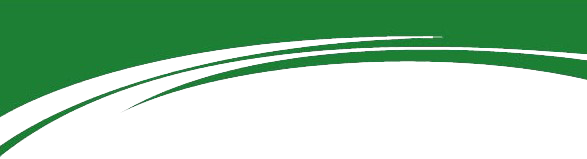 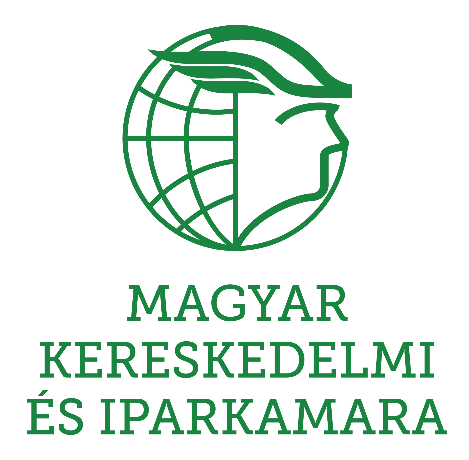 KAMARAI MINŐSÉGISZEMPONTRENDSZER összeállításáhozNYOMTATHATÓ MINTÁKÉS PÉLDATÁR20212.0Minták1. FOLYAMATTERVEZÉS ÉS FOLYAMATSZABÁLYOZÁS(Kérjük, hogy válasszon az alábbi lehetőségek közül egyet)A képzési program folyamatszabályozását kívánom alkalmazni:				□Önálló folyamatszabályozást alkalmazok, az alábbi módszerekkel:			□ (Például: hogyan kívánja kiértékelni a tanulmányi eredményeket, hogyan kívánja mérni a tanulói elégedettséget, hogyan kívánja ellenőrizni a képzés hatékonyságát, hogyan kívánja kezelni a „nem megfelelőséget”, milyen intézkedéseket kíván tenni a „nem megfelelőség” kiküszöbölése érdekében, hogyan kívánja meghatározni a sikeres vizsgák arányát stb.)1.	…………………………………………………………………………………2.	…………………………………………………………………………………3.	…………………………………………………………………………………4.	…………………………………………………………………………………5.	…………………………………………………………………………………Kelt:….…………………………………..									Aláírás helye	(duális képzőhely vezetője)2. KÉPZÉSI TEVÉKENYSÉG LEÍRÁSA ÉS CÉLJAAlulírott, ……………………………………… mint a duális képzőhely vezetője nyilatkozom, hogy a képzési tevékenység meghatározása során figyelembe vettem:a képzési programot,a tanulók érdekeit, igényeit és elvárásait,a jogszabályi követelményeket,a kapcsolatban álló szakképző intézmények szempontjaita külső partnerek érdekeit és igényeit a duális képzőhely valamennyi szervezeti egysége tekintetében.Egyéb kiegészítés:…………………………………………………………………………………………………...…………………………………………………………………………………………………...…………………………………………………………………………………………………...…………………………………………………………………………………………………...Kelt:….…………………………………..									Aláírás helye								(duális képzőhely vezetője)3. MINŐSÉGCÉL MEGHATÁROZÁSA3.1 Az alább meghatározott minőségcélok közül választok legalább egyet:		□(Aláhúzással jelölje)Egy legalább 8 órás szakmai/minőségbiztosítási képzés teljesítéseRészvétel legalább egy szakmai kiállításonElőfizetés egy szakmai folyóiratraA duális képzőhely legalább egy tanulója a tárgyévben indul valamilyen szakmai versenyen 3.2 Önálló minőségcélokat határozok meg (az alábbi táblázat szerint):			□Kelt:….…………………………………..									Aláírás helye	(duális képzésért felelős vezető)4. MÉRÉS ÉS ELLENŐRZÉSA mérés és ellenőrzés vonatkozhat a tanulóra és/vagy a szakképző intézményre egyaránt. A kérdőívek tartalma teljeskörűen változtathatók, a kérdőívek kiértékelése és a következtetések levonása kiemelt fontosságú, nem elhagyható elem.Minta a tanulói elégedettséget mérő kérdőívhezKérjük, hogy válaszoljon az alábbi kérésekre a képzéssel kapcsolatos tanulói elégedettség felmérése érdekében. (a 10-es skálán az 1-es azt jelenti, hogy egyáltalán nem elégedett, míg a 10-es azt jelenti, hogy teljes mértékben elégedett. Természetesen a közbülső (2-9) kódokkal árnyalhatja véleményét.)Mennyire elégedett a képzés oktatóival?1  2  3  4  5  6  7  8  9  10Az oktató mennyire vette figyelembe az egyéni képességek közötti különbözőségeket?1  2  3  4  5  6  7  8  9  10Mennyiben támogatták az elvégzett feladatok és az alkalmazott módszerek a cél elérését?1  2  3  4  5  6  7  8  9  10Mennyiben jelent meg a kiemelt figyelmet igénylő tanulókkal való foglalkozás képzés során?1  2  3  4  5  6  7  8  9  10Az oktató mennyire vette figyelembe az egyenlő bánásmód elvét a gyakorlatban?1  2  3  4  5  6  7  8  9  10Mennyire elégedett a képzéshez biztosított tananyagok színvonalával?1  2  3  4  5  6  7  8  9  10Mennyire elégedett a gyakorlati képzés színvonalával?1  2  3  4  5  6  7  8  9  10Mennyire elégedett a duális képzőhely által biztosított tárgyi feltételekkel? 1  2  3  4  5 6  7  8  9  10Mennyire elégedett a duális képzőhely által a megszerzett tudás ellenőrzésére megszervezett vizsga színvonalával?1  2  3  4  5  6  7  8  9  10Elérte-e a képzés a célját, az mennyiben felelt meg az elvárásainak?1  2  3  4  5  6  7  8  9  10Ajánlaná-e ismerőseinek a duális képzőhely valamely képzését?1  2  3  4  5  6  7  8  9  10Egyéb észrevétel, megjegyzés (Például a fejlesztésre/javításra szoruló területek felsorolása) ……………………………………………………………………………………………………………………………………………………………………………………………………………………Kelt:A kérdőív kiértékeléséhez használható segédlet:A duális képzőhely megnevezése: A szakma megnevezése:A képzésen részt vett tanulók létszáma a kérdőív kitöltésekor:Az értékelhető kérdőívek száma, aránya az összes kiküldött kérdőívhez képest:A kérdőívekre adott válaszok kérdésenkénti összesítése: (Az egyes kérdésekre 1-10-ig pontozhat, melynél az 1-es pontszám a nagyon rosszat, míg a 10-es pontszám a példaértékű szintet jelenti.)Mennyire elégedett az elvégzett képzés oktatóival? A képzés oktatója mennyire vette figyelembe az egyéni képességek közötti különbözőségeket? Mennyiben támogatták az elvégzett feladatok és az alkalmazott módszerek a cél elérését? Mennyiben jelent meg a kiemelt figyelmet igénylő tanulókkal való foglalkozás képzés során? A képzés oktatója mennyire vette figyelembe az egyenlő bánásmód elvét a gyakorlatban?Mennyire elégedett a képzéshez biztosított tananyagok színvonalával? Mennyire elégedett a gyakorlati képzés színvonalával? Mennyire elégedett a duális képzőhely által biztosított tárgyi feltételekkel? Mennyire elégedett a duális képzőhely által a megszerzett tudás ellenőrzésére megszervezett vizsga színvonalával? Elérte-e a képzés a célját, az mennyiben felelt meg az elvárásainak? Ajánlaná-e ismerőseinek a duális képzőhely valamely képzését? Kelt:						….…………………………………..		Aláírás helye                                                                   (duális képzésért felelős vezető)	A kiértékeléssel kapcsolatos megjegyzések, következtetések: ……………………………………………………………………………………………………………………………………………………………………………………………………Minta a szakképző intézmények elégedettséget mérő kérdőívhezA duális képzőhely megnevezése: Az alábbi kérdésekre kérjük, 1-10 közötti szám megjelölésével válaszoljon. (az 1-es pontszám a nagyon rosszat, míg a 10-es pontszám a példaértékű szintet jelenti.)Mennyire elégedett a duális képzőhellyel való kapcsolattartással? A duális képzőhely mennyire vette figyelembe a szakképző intézmény sajátosságait a duális képzés megszervezésénél?Mennyire volt együttműködő a duális képzőhely a szakképző intézménnyel? Mennyiben segítette a tanulók fejlődését a duális képzőhely? A duális képzőhely oktatói mennyire vették figyelembe az egyéni képességek közötti különbözőségeket? Mennyire elégedett a duális képzőhely által biztosított munkák és eszközök színvonalával? Mennyire elégedett a duális képzőhelyen nyújtott szakmai munkával? Mennyire elégedett a duális képzőhely által biztosított oktatási helyszínnel? A duális képzőhelyen tartott szakmai oktatás mennyiben mozdította elő a tanulók tanulmányi előrehaladását?Kelt:					….…………………………………..		Aláírás helye							(duális képzésért felelős vezető)A kiértékeléssel kapcsolatos megjegyzések, következtetések: ……………………………………………………………………………………………………………………………………………………………………………………………………5. FELELŐS VEZETŐ KIJELÖLÉSEKérjük, nevezze meg azt a személyt, aki a duális képzőhely tekintetében felelős a minőségi kritériumok teljesüléséért:Név: Beosztás:Kérjük, nyilatkozzon arra vonatkozóan, hogy Ön, mint a duális képzőhely vezetője, hogyan vesz részt a minőségi kritériumok érvényesítésében (pl.: a mérés ellenőrzés eredményeit kiértékeli, a kiértékelt eredmények alapján elvégzi a visszacsatolást, helyesbítő intézkedésekről dönt, éves beszámolót kér a képzésért felelős vezetőtől stb.):A minőségi kritériumok érvényesítése érdekében tett intézkedések felsorolása:1.	…………………………………………………………………………..2.	…………………………………………………………………………..3.	…………………………………………………………………………..4.	…………………………………………………………………………..5.	…………………………………………………………………………..6.	…………………………………………………………………………..7. 	…………………………………………………………………………..8.	…………………………………………………………………………..9.	…………………………………………………………………………..10.	…………………………………………………………………………..Kelt:																							….…………………………………..							    Aláírás helye							    (duális képzőhely vezetője)6. HELYESBÍTŐ TEVÉKENYSÉGEK TERVEZÉSEA dokumentált mérés eredménye a duális képzőhely kitűzött céljaihoz képest milyen eltéréseket mutat?…………………………………………………………………………………………Melyek a működés során ténylegesen bekövetkezett problémák?…………………………………………………………………………………………Kérjük, határozza meg a működés során ténylegesen bekövetkezett problémák okait.…………………………………………………………………………………………Kérjük, hogy tegyen javaslatot a működés során ténylegesen bekövetkezett problémák kezelésére vonatkozóan.…………………………………………………………………………………………A panaszok kezelésére milyen intézkedéseket fog alkalmazni, milyen határidőben ad a panaszokra válasz?…………………………………………………………………………………………Milyen helyesbítő, illetve megelőző tevékenységek bevezetését tartja indokoltnak?…………………………………………………………………………………………Kelt:					……………………………………………							Aláírás helye                        (duális képzésért felelős vezető)A feltárt okok megszüntetésére irányuló helyesbítő, illetve megelőző intézkedéseket (A megfelelő válasz aláhúzással jelölendő)elrendelem.						nem rendelem el.Kelt:																			……………………………………………								Aláírás helye(duális képzőhely vezetője)7. DOKUMENTUM ÉS FELJEGYZÉS KEZELÉSMelyek a duális képzőhely kritikus dokumentumai (pl.: szabályzatok, eljárásrendek, munkavégzési dokumentumok stb.)?…………………………………………………………………………………………A papír alapú dokumentumok őrzési helyének és idejének megjelölése:…………………………………………………………………………………………A kizárólag elektronikusan létező dokumentumok őrzési helyének és idejének, illetve elérhetőségének megjelölése:…………………………………………………………………………………………Kérjük, jelölje meg a dokumentumok selejtezésének a módját:…………………………………………………………………………………………Kérjük, jelölje meg a dokumentumok teljeskörű kezeléséért felelős személyt (pl.: minőségi szempontrendszerért felelős vezető, ügyvezető stb.)…………………………………………………………………………………………Kelt:					……………………………………………							Aláírás helye                         (duális képzésért felelős vezető)PéldatárFOLYAMATTERVEZÉS ÉS FOLYAMATSZABÁLYOZÁS(Kérjük, hogy válasszon az alábbi lehetőségek közül egyet)A képzési program folyamatszabályozását kívánom alkalmazni:				□Önálló folyamatszabályozást alkalmazok, az alábbi módszerekkel:			X (Például: hogyan kívánja kiértékelni a tanulmányi eredményeket, hogyan kívánja mérni a tanulói elégedettséget, hogyan kívánja ellenőrizni a képzés hatékonyságát, hogyan kívánja kezelni a „nem megfelelőséget”, milyen intézkedéseket kíván tenni a „nem megfelelőség” kiküszöbölése érdekében, hogyan kívánja meghatározni a sikeres vizsgák arányát stb.)1.	Részletesen leírom, hogy mik a képzési folyamat bemeneti elemei, milyen tevékenységeket végzek a képzés, tehetséggondozás, vizsgáztatás területén, és mi lesz a képzést követő kimeneti eredményem.2.	Az alábbi területeken végzek méréseket, készítek leírásokat: - iskolákkal való egyeztetések lépései (óraháló, képzési program, várható tanulói létszám)- jelentkezés folyamatának leírása (iskola megkeresésére, tanuló szülővel jelentkezik)-beléptetés folyamatának leírása (adatok begyűjtése, szerződéskötés és részletei, bejelentési kötelezettség teljesítése, üzemorvosi vizsgálat, munkaköri leírás , szerződés feltöltése e-krétába)- munka megkezdése (biztonságos munkavégzés megteremtése, kötelező oktatások megtartása, munkaruha/egyéni védőfelszerelés biztosítása) - GDPR betartásának garanciái-dokumentálás folyamatának leírása (foglalkozási napló)3, Az egyes folyamatok leírásához felelősöket rendelek, akik elkészítik a leírásokat, ill. aktualizálják is azokat.Kelt:….…………………………………..								      Aláírás helye	       (duális képzőhely vezetője)Megjegyzés: a példában szereplő szempontok jellemzően olyan duális képzőhelyek számára lehetnek alkalmazhatóak, akik kellő erőforrással rendelkeznek ahhoz, hogy a jellemzően összetettebb folyamataikat világosan azonosítsák, ill. azokat nyomon is kövessék.Kisebb képzők számára elégséges lehet, ha a képzési programban leírt alapvető folyamatszabályozás szerint járnak el. KÉPZÉSI TEVÉKENYSÉG LEÍRÁSA ÉS CÉLJAAlulírott, XY                                             mint a duális képzőhely vezetője nyilatkozom, hogy a képzési tevékenység meghatározása során figyelembe vettem:a képzési programot,a tanulók érdekeit, igényeit és elvárásait,a jogszabályi követelményeket,a kapcsolatban álló szakképző intézmények szempontjaita külső partnerek érdekeit és igényeit a duális képzőhely valamennyi szervezeti egysége tekintetében.Egyéb kiegészítés:Nyilatkozom, hogy a cégünk képzéshez kapcsolódó minőségpolitikája a következő: „A legmagasabb szintű szakképzett munkaerő biztosítása a hazai munkaerőpiacra.” Nyilatkozom továbbá, hogy a képzést követően a honlapunkon tájékoztatást adok arról, hogy a képzést követő fél éven belül a képzésben résztvevők hány százaléka tudott elhelyezkedni az átlagot 150%-ban meghaladó kezdő fizetéssel.Kelt:….…………………………………..									Aláírás helye								(duális képzőhely vezetője)Megjegyzés: a nyilatkozat célja, hogy a képző intézmények tudatában legyenek annak, hogy a duális képzés folytatása sajátos jogi kötelezettségekkel is jár.A más területen esetleg már minőségirányítási rendszert működtetőknek érdemes lehet az „Egyéb kiegészítés” pontot is kitölteni. 3. MINŐSÉGCÉL MEGHATÁROZÁSA3.1 Az alább meghatározott minőségcélok közül választok legalább egyet:		□(Aláhúzással jelölje)Egy legalább 8 órás szakmai/minőségbiztosítási képzés teljesítéseRészvétel legalább egy szakmai kiállításonElőfizetés egy szakmai folyóiratraA duális képzőhely legalább egy tanulója a tárgyévben indul valamilyen szakmai versenyen 3.2 Önálló minőségcélokat határozok meg (az alábbi táblázat szerint):			XKelt:….…………………………………..									Aláírás helye	(duális képzésért felelős vezető)Megjegyzés: a példák inkább a kisebb adminisztrációval rendelkező vállalkozások számára lehetnek hasznosak.3. MINŐSÉGCÉL MEGHATÁROZÁSA3.1 Az alább meghatározott minőségcélok közül választok legalább egyet:		□(Aláhúzással jelölje)Egy legalább 8 órás szakmai/minőségbiztosítási képzés teljesítéseRészvétel legalább egy szakmai kiállításonElőfizetés egy szakmai folyóiratraA duális képzőhely legalább egy tanulója a tárgyévben indul valamilyen szakmai versenyen 3.2 Önálló minőségcélokat határozok meg (az alábbi táblázat szerint):		           X					Kelt:							….…………………………………..								Aláírás helye	(duális képzésért felelős vezető)Megjegyzés: a példák inkább a nagyobb adminisztrációval rendelkező vállalkozások számára lehetnek hasznosak.4. MÉRÉS ÉS ELLENŐRZÉSA kérdőív kiértékeléséhez használható segédlet:A duális képzőhely megnevezése: ZZZ Kft.A szakma megnevezése: KőművesA képzésen részt vett tanulók létszáma a kérdőív kitöltésekor: 25 Az értékelhető kérdőívek száma, aránya az összes kiküldött kérdőívhez képest: 20 (20/25, 80%)A kérdőívekre adott válaszok kérdésenkénti összesítése: (Az egyes kérdésekre 1-10-ig pontozhat, melynél az 1-es pontszám a nagyon rosszat, míg a 10-es pontszám a példaértékű szintet jelenti.)Mennyire elégedett az elvégzett képzés oktatóival? 6 A képzés oktatója mennyire vette figyelembe az egyéni képességek közötti különbözőségeket? 7Mennyiben támogatták az elvégzett feladatok és az alkalmazott módszerek a cél elérését?  2Mennyiben jelent meg a kiemelt figyelmet igénylő tanulókkal való foglalkozás képzés során? 1A képzés oktatója mennyire vette figyelembe az egyenlő bánásmód elvét a gyakorlatban? 2Mennyire elégedett a képzéshez biztosított tananyagok színvonalával? 5Mennyire elégedett a gyakorlati képzés színvonalával? 3Mennyire elégedett a duális képzőhely által biztosított tárgyi feltételekkel? 6Mennyire elégedett a duális képzőhely által a megszerzett tudás ellenőrzésére megszervezett vizsga színvonalával? 4Elérte-e a képzés a célját, az mennyiben felelt meg az elvárásainak? 3Ajánlaná-e ismerőseinek a duális képzőhely valamely képzését? 2Kelt:				….…………………………………..		Aláírás helye(duális képzésért felelős vezető)A kiértékelés során megállapítást nyert, hogy a kérdőívet nagy arányban kitöltötték, azonban az értékelések a tanulók többségének alacsony elégedettségét mutatják, így meg kell vizsgálni, hogy mi az oka az elégedetlenségnek. Felelős: képzésért felelős, határidő: 2022. 01. 06.Minta a szakképző intézmények elégedettséget mérő kérdőívhez (A kérdőívet a szakképző intézmény tölti ki!)A duális képzőhely megnevezése: XXX KftAz alábbi kérdésekre kérjük, 1-10 közötti szám megjelölésével válaszoljon. (az 1-es pontszám a nagyon rosszat, míg a 10-es pontszám a példaértékű szintet jelenti.)Mennyire elégedett a duális képzőhellyel való kapcsolattartással? 10A duális képzőhely mennyire vette figyelembe a szakképző intézmény sajátosságait a duális képzés megszervezésénél? 8Mennyire volt együttműködő a duális képzőhely a szakképző intézménnyel? 10Mennyiben segítette a tanulók fejlődését a duális képzőhely? 10A duális képzőhely oktatói mennyire vették figyelembe az egyéni képességek közötti különbözőségeket? 8Mennyire elégedett a duális képzőhely által biztosított munkák és eszközök színvonalával? 8Mennyire elégedett a duális képzőhelyen nyújtott szakmai munkával? 9Mennyire elégedett a duális képzőhely által biztosított oktatási helyszínnel? 8A duális képzőhelyen tartott szakmai oktatás mennyiben mozdította elő a tanulók tanulmányi előrehaladását? 9Kelt:					….…………………………………..		Aláírás helye	                                                                      (duális képzőhely vezetője)	A kiértékeléssel kapcsolatos megjegyzések, következtetések: (A kiértékelést a duális képzőhely végzi!)A szakképző intézmény értékelése alapján a duális képzőhelyünk megítélése alapvetően jó. Az értékelés alapján az egyéni képességek fejlesztésén, a rendelkezésre álló eszközök minőségén, az oktatási helyszínen kell még javítani. A javítás érdekében kell a következő évi minőségcélokat is tervezni. Felelős: képzésért felelős, határidő 2022. január. 5. FELELŐS VEZETŐ KIJELÖLÉSEKérjük, nevezze meg azt a személyt, aki a duális képzőhely tekintetében felelős a minőségi kritériumok teljesüléséért:Név: X. Y. Beosztás: titkárságvezető, képzésért felelős vezetőKérjük, nyilatkozzon arra vonatkozóan, hogy Ön, mint a duális képzőhely vezetője, hogyan vesz részt a minőségi kritériumok érvényesítésében (pl.: a mérés ellenőrzés eredményeit kiértékeli, a kiértékelt eredmények alapján elvégzi a visszacsatolást, helyesbítő intézkedésekről dönt, éves beszámolót kér a képzésért felelős vezetőtől stb.):A minőségi kritériumok érvényesítése érdekében tett intézkedések felsorolása:A Kft. ügyvezetőjeként minden évben kérem a képzésért felelős vezetőt, hogy számoljon be az éves tevékenységéről, ill. tájékoztasson arról, hogy a kamarai szempontrendszert maradéktalanul sikerült-e betartani.Kelt:																							….…………………………………..								Aláírás helye								(duális képzőhely vezetője)6. HELYESBÍTŐ TEVÉKENYSÉGEK TERVEZÉSEA dokumentált mérés eredménye a duális képzőhely kitűzött céljaihoz képest milyen eltéréseket mutat?A tanulók fele nem tudta teljesíteni a vizsgát.Melyek a működés során ténylegesen bekövetkezett problémák?Nem sikerült felkészítenünk a tanulókat a vizsgáraKérjük, határozza meg a működés során ténylegesen bekövetkezett problémák okait.Nem volt megfelelő az együttműködés a szakképző intézménnyel, nem volt ismert a képzési program.Kérjük, hogy tegyen javaslatot a működés során ténylegesen bekövetkezett problémák kezelésére vonatkozóan.Azonnali kapcsolatfelvétel a szakképzővel.A panaszok kezelésére milyen intézkedéseket fog alkalmazni, milyen határidőben ad a panaszokra válasz?A képzésért felelősnek és az oktatóknak kötelező megismerni a képzési programot.Milyen helyesbítő, illetve megelőző tevékenységek bevezetését tartja indokoltnak?Megbizonyosodás arról, hogy mindenki ismeri a képzési programot.Kelt: 					……………………………………………							Aláírás helye                    (duális képzésért felelős vezető)A feltárt okok megszüntetésére irányuló helyesbítő, illetve megelőző intézkedéseket (A megfelelő válasz aláhúzással jelölendő)elrendelem.						nem rendelem el.Kelt:																			……………………………………………								Aláírás helye(duális képzőhely vezetője)7. DOKUMENTUM ÉS FELJEGYZÉS KEZELÉSMelyek a duális képzőhely kritikus dokumentumai (pl.: szabályzatok, eljárásrendek, munkavégzési dokumentumok stb.)?Oktató(k) végzettségét igazoló bizonyítványok, Szakképzési munkaszerződés, képzési programA papír alapú dokumentumok őrzési helyének és idejének megjelölése:Könyvelő iroda, Pécs, Zsolnay utca 3, 2018 óta folyamatosanA kizárólag elektronikusan létező dokumentumok őrzési helyének és idejének, illetve elérhetőségének megjelölése:Z meghajtó, „KÉPZÉS” könyvtár létrehozva: 2020. 01. 07.Kérjük, jelölje meg a dokumentumok selejtezésének a módját:selejtezési szabályzat szerint, vagy jogszabályban meghatározottak szerint az alábbi táblázat alapján…Kérjük, jelölje meg a dokumentumok teljeskörű kezeléséért felelős személyt (pl.: minőségi szempontrendszerért felelős vezető, ügyvezető stb.)X.Y. ügyvezető igazgató…Kelt: 					……………………………………………							Aláírás helye      (duális képzésért felelős vezető)Dokumentumok és feljegyzések nyilvántartása és megőrzési, selejtezési idejükA következőkben a mellékletekben szereplő mintákon mutatjuk be a dokumentáció egyes lehetséges módjait.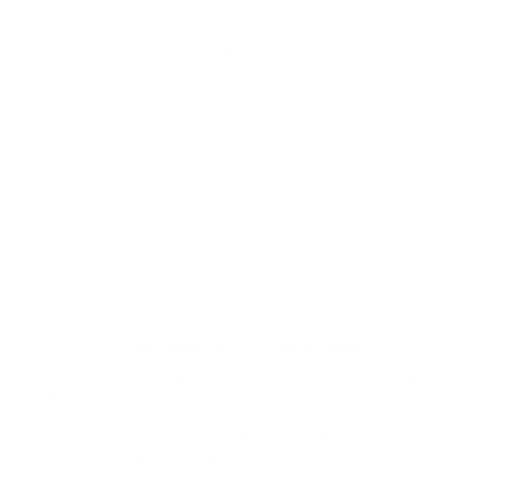 SorszámMinőségcél Felelős személy(ek)MódszerÉrtékelés(Legkésőbb a tárgyévet követő évben meghatározandó)PéldaA duális képzőhely tanulói létszámának növelése a színvonal megtartása mellettA duális képzőhely vezetőjeBemutatkozó napok tartása, felvehető tanulói létszám növelése, stb.1. 2.3.Sor-számMinőségcél Felelős személy(ek)MódszerÉrtékelés(Legkésőbb a tárgyévet követő évben meghatározandó)1. Vendégtípusok, alapvető kommunikációs csatornák és szabályok ismeretének átadása és meggyőződés arról az ismereteket alkalmazni is tudják.Szakirányú oktatást végző személy.Szituációs gyakorlatok különböző kommunikációs helyzetekre.1. évfolyamot követően, 2022. év2.A vendég igényeinek megfelelő szemöldök és/vagy szempilla festés. A résztvevő igazolhatóan legyen képes arra, hogy a vendég igényét felmérje és aszerint járjon le.Szakirányú oktatást végző személy.Festőkönyv készítése, anyagok, technikák ismertetése.1. évfolyamot követően, 2022. év3.Alap és testmasszázsok ismerete a képzési programot meghaladóan is az arra igényt tartó tanulóknak.Szakirányú oktatást végző személy.Masszázsfogások technikájának gyakorlása, elsajátítása.2. évfolyamot követően, 2022. év4.A fogyasztó vendég számára is esztétikai értéket képviselő színvonal elérése.Szakirányú oktatást végző személy.Formázási és díszítési technikák gyakorlása2. évfolyamot követően, 2022. év5.Okosházak programozási feladatainak elsajátítása.Szakirányú oktatást végző személy.Szakmai háttéranyagok megosztása, bemutatókon való részvétel 2. évfolyamot követően, 2022. év6.Speciális designer technikák módszertana, korszerű lakberendezési ismeretek megszerzése.Szakirányú oktatást végző személy.Speciális vágó és szabászati berendezések beszerzése2. évfolyamot követően, 2022. év7. Veterán autók fényezési technikáinak elsajátítása.Szakirányú oktatást végző személyKülönböző bevonat kombinációk összeállításának gyakorlása2. évfolyamot követően, 2022. évSorszámMinőségcél Felelős személy(ek)MódszerÉrtékelés(Legkésőbb a tárgyévet követő évben meghatározandó)1. A képzéshez kapcsolódó összes folyamat azonosítása és leírásaképzésért felelős vezetőA bemenet, kimenet, tevékenységek leírása, folyamatleírások készítése külső szakértő segítségével, a vállalat minőségirányítási rendszeréhez illeszkedve2022 december2.A kamarai szempontrendszer szerint minőségmutatók meghatározása és azok közzététele a cég honlapjánképzésért felelős vezetőLegalább 5 minőségmutató meghatározása (pl. végzettek aránya, elnyert szakmai díjak száma, tanuló/oktató arány…) és a honlap alkalmassá tétele a közlésükre2022 november3.Egyszerre működtetni felzárkóztatási és tehetséggondozási programokatképzésért felelős vezetőLegalább 10 hátrányos helyzetű tanuló számára támogató személy kijelölése és legalább 3 tanuló számára kiválósági programban való részvétel2022 decemberDokumentum/ok neveTípusTárolásTárolásMegőrzési időNyilvántartás értesítése, jegyzőkönyv (illetékes Kamara által kiállított)Papír/elektronikusHumánpolitika zárható szekrényben, elektronikusan Z meghajtóHumánpolitika zárható szekrényben, elektronikusan Z meghajtóA vonatkozó jogszabályban meghatározott ideiKépzési programPapírHumánpolitika zárható szekrényben.Humánpolitika zárható szekrényben.A vonatkozó jogszabályban meghatározott ideig.Oktató(k) végzettségét igazoló bizonyítványokPapírHumánpolitika zárható szekrényben Humánpolitika zárható szekrényben 50 évSzakképzési munkaszerződésPapírHumánpolitika zárható szekrényben P50 évFoglalkozási naplóPapír	Humánpolitika zárható szekrénybenHumánpolitika zárható szekrénybenA vonatkozó jogszabályban meghatározott ideig.Foglalkozási naplóPapír	A vonatkozó jogszabályban meghatározott ideig.Foglalkozási naplóPapír	A vonatkozó jogszabályban meghatározott ideig.Munka- és bérügyi dokumentumok (pl.: TB kiskönyv, táppénz igazolás stb.)Papír	Humánpolitika zárható szekrénybenHumánpolitika zárható szekrényben50 évMinőségcélokElektronikusCég honlapja: elérés: www…Cég honlapja: elérés: www…5 év